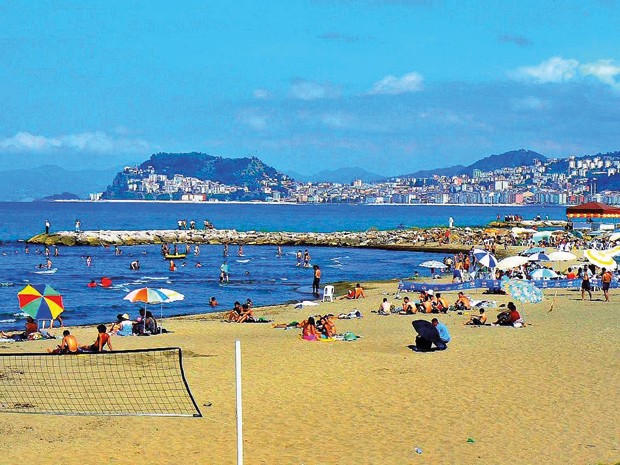 TYF-GİRESUN AÇIK SU YÜZME YARIŞMASI REGLEMANIYarışmanın  Adı:  TYF-GİRESUN  AÇIK  SU  YÜZME  YARIŞMASI  (GİRESUN )	Yarışmanın Yeri ve Tarihi: 30 TEMMUZ 2017 -GİRESUN BELEDİYE PLAJI30  Temmuz 2017 günü  Saat:9.00 da aşağıdaki müsabakalar düzenlenecektir.GİRESUN AÇIK SU YÜZME ŞAMPİYONASI YARIŞMA KATAGORİLERİGİRESUN AÇIK SU YARIŞLARI PROGRAMI30 TEMMUZ 2017Yüzücüler yarışmalara yüzme/açık su yüzme lisansları ile katılmak zorundadır. Lisansıolmayan “ 25 yaş ve üstü ” sporcular “Doktor Raporu” ile yarışmaya katılabilir.Yarışmalara Türkiye Yüzme Federasyonu Açık Su ve Yüzme bölümüne akredite olan kulüplerin lisanslı sporcuları (Master sporcular hariç) katılabilecektir.Protokol yarışı 30.Temmuz.2017 tarihinde özel hazırlanacak parkurda 100 metre Protokol yarışı yapılacaktır.Yarışmalar sonunda her yaş grubunda bayan ve erkeklerde ilk üç dereceye giren sporculara Giresun Gençlik Hizmetleri ve Spor İl Müdürlüğü tarafından madalya ve organizasyon komitesi tarafından ödüller verilecektir. Ayrıca yarışmaya katılan tüm sporculara çanta, şapka T-shirt ve boneden oluşan set ve anı madalyası verilecektir.29 Temmuz 2017 cumartesi günü Ordu- Giresun havaalanı ve  Giresun otagarından teknik toplantı ve konaklama yerlerine ücretsiz ulaşım sağlanacaktır.Müsabakaların teknik toplantısı 29 TEMMUZ 2017 Cumartesi günü saat 18:00de GİRESUN BELEDİYE PLAJI’nda yapılacaktır. Akabinde katılan tüm sporcu ve kafilelere Giresun Belediye plajında  organizasyon yemeği verilecektir.Kulüpler ve sporcular başvurularını, en  geç  26 Temmuz 2017 Çarşamba günü  saat 23:59’a kadar açık tutulacak olan http://www.giresunaciksu2017.com (Giresun Açık Su Yüzme Yarışması Başvuru Formunu) doldurarak veya şahsen il müdürlüğüne başvurarak gerçekleştirilebilirler. Yarışmaya başvuran ilk 200  kişi Master ve 150 kişi lisanslı  sporcu kayıt edilecektir, bu sayının üzerindeki sporcular kayıt dışı olacaklardır. Belirtilen tarih sonrasında yapılan başvurular dikkate alınmayacaktır.Başvuru süresinin bitimini takiben, başvurulara ilişkin Yarışmacı Kontrol Listeleri – 26 Temmuz 2017 Cuma  günü http://tyf.gov.tr   internet sitesinde yayınlanacaktır. Kayıtlarla veya yarışma ile ilgili soru ve görüşlerinizi info@tyf.gov.tr adresine ve Giresun GHSİM  elektronik posta gönderebilirsiniz.Yarışma listeleri ve yarışma kategorileri (hangi yarışın daha önce başlayacağı), yarışmacı sayısı ile hava ve deniz koşullarına göre yarış günü belirlenecektir. Giresun dışından yarışmaya katılacak tüm kulüpler ve sporcular, isterlerse    Giresun  Gençlik Hizmetleri ve Spor İl Müdürlüğü tarafından  ücretsiz olarak Kredi ve Yurtlar İl Müdürlüğü Giresun Sahil Yurt Binasında konaklayabilirler. Katılımcıların Giresun otogar ve Ordu giresun havalimanından ulaşımı İl Müdürlüğü tarafından sağlanacaktır. Yurt binasından yararlanmak isteyenler rezervasyon için Onur ERTEN (0507 938 21 31) ile iletişim kurmaları gerekmektedir.Ulaşım ile ilgili  koordinasyon Ali ŞİMŞEK (0541 416 17 18) tarafından sağlanacaktır.Yarışma sırasında tüm konaklama ve kumanya giderleri 29/30 Temmuz 2017 günlerinde Giresun organizasyon komitesince karşılanacaktır.Giresun İli ile ilgili tüm konaklama ve diğer bilgiler için, aşağıda belirtilen Giresun organizasyon  sorumlusu ve yarışma yetkilisi ile iletişime geçerek öğrenebilirsiniz.Kayıt formu linkinde problem oluşması durumunda 0 (454) 216 16 01 nolu İl Müdürlüğümüz telefonundan ulaşabilirsiniz.Başvurular  ayrıca Giresun Gençlik Hizmetleri ve Spor İl Müdürlüğüne bireysel olarak yapılabilecektir.Halil DEMİREL: 0535 838 90 16Onur ERTEN   : 0507 938 21 31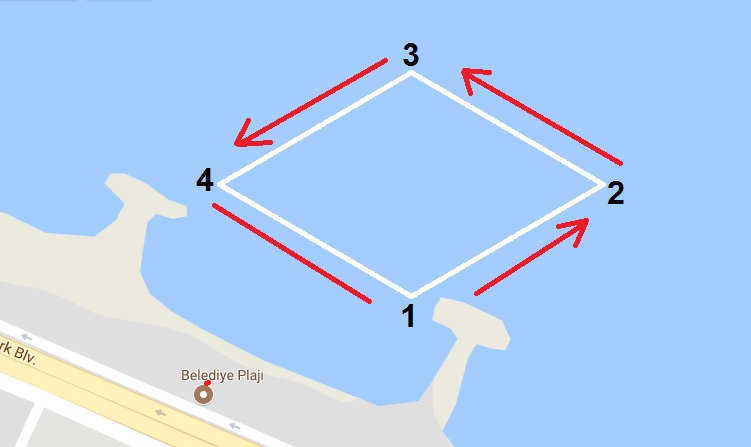 YARIŞ PARKURU KROKİSİYAŞ GRUBUCİNSİYETD.TKATILIMCILARMESAFE14-15BYN & BAY2003-2002LİSANSLI YÜZÜCÜLER  5000m16-17BYN & BAY2001-2000LİSANSLI YÜZÜCÜLER  5000m18-19BYN & BAY1999-1998LİSANSLI YÜZÜCÜLER  5000m20-24BYN & BAY1997-1993LİSANSLI YÜZÜCÜLER2000m25-29BYN & BAY1992-1988MASTER YÜZÜCÜLER2000m30-34BYN & BAY1987-1983MASTER YÜZÜCÜLER2000m35-39BYN & BAY1982-1978MASTER YÜZÜCÜLER2000m40-44BYN & BAY1977-1973MASTER YÜZÜCÜLER2000m45-49BYN & BAY1972-1968MASTER YÜZÜCÜLER2000m50-54BYN & BAY1967-1963MASTER YÜZÜCÜLER2000m55-59BYN & BAY1962-1958MASTER YÜZÜCÜLER2000m60-64BYN & BAY1957-1953MASTER YÜZÜCÜLER2000m65-69BYN & BAY1952-1948MASTER YÜZÜCÜLER2000m08.00ERKEK YÜZÜCÜLERİN NUMARALANDIRILMASI08.30BAYAN YÜZÜCÜLERİN NUMARALANDIRILMASI09.00START14.00ÖDÜL TÖRENİ